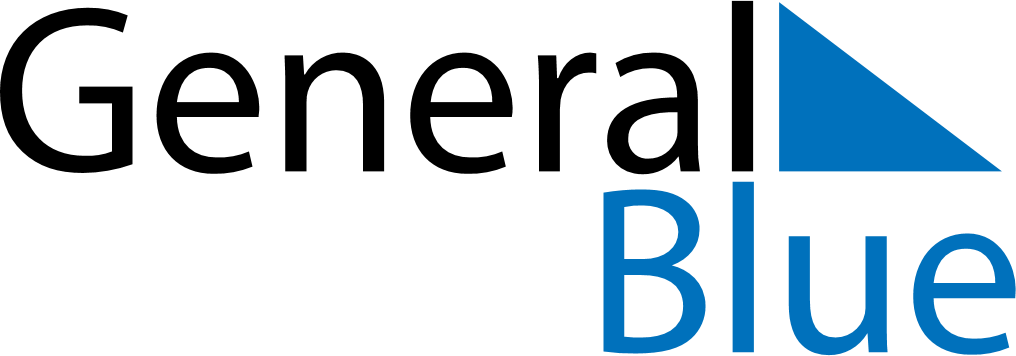 April 2021April 2021April 2021April 2021April 2021April 2021Christmas IslandChristmas IslandChristmas IslandChristmas IslandChristmas IslandChristmas IslandSundayMondayTuesdayWednesdayThursdayFridaySaturday123Good Friday456789101112131415161718192021222324252627282930Anzac DayNOTES